 _______________________________________________________________      ҠАРАР                                                                                         Р Е Ш Е Н И ЕОб утверждении Программы развития малого исреднего предпринимательства в сельском поселении Камеевский сельсовет муниципального района Мишкинский районРеспублики Башкортостан на 2010 год.	В соответствии с Федеральным законом «О развитии малого и среднего предпринимательства в Российской Федерации» от 24.07.2007 № 209-ФЗ, Законом Республики Башкортостан от 28.12.2007 г. № 511-З «О развитии малого и среднего предпринимательства в Республике Башкортостан» и в целях совершенствования экономических, правовых и организованных условий для развития предпринимательской деятельности в сельском поселении Камеевский сельсовет муниципального района Мишкинский район Республики Башкортостан, Совет сельского поселения Камеевский сельсовет РЕШИЛ:	1. Утвердить Программу развития малого и среднего предпринимательства в сельском поселении Камеевский сельсовет муниципального района Мишкинский район Республики Башкортостан (приложение № 1).	2. Контроль за исполнением настоящего решения возложить на постоянные комиссии Совета сельского поселения Камеевский сельсовет по социально-гуманитраным вопросам, по земельным вопросам, благоустройству и экологии, по бюджету, налогам и вопросам собственности.Председатель Совета:                                  А. А. Мусагитдинов                                     с. Камеево18 март 2011г.       № 280 Приложение № 1Ҡ решению Совета Сельского поселенияКамеевский сельсоветМуниципального района Мишкинский районРеспублики БашкортостанОт 18.03.2011г. № 280ПАСПОРТПрограммы развития малого и среднего предпринимательства в Сельском поселении Камеевский сельсовет муниципального района Мишкинский район Республики БашкортостанБашҡортостан Республиҡаhы             Мишҡә районы      Муниципаль районының           Ҡамай ауыл советы            Ауыл биләмәhе                   Советы452331, Яны Ҡамей, Үҙәҡ урамы,1    Телефон 8(34749)2-36-13  2-36-53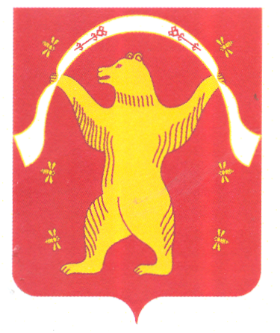 Республика Башкортостан СоветСельского поселенияКамеевский сельсоветМуниципального районаМишкинский район 452331, с.Камеево, ул.Центральная,д.2Тел:8(34749)2-36-13, 2-36-53Полное наименование ПрограммыПрограмма развития малого и среднего предпринимательства на территории Сельского поселения Камеевский сельсовет муниципального района Мишкинский районОснования для разработки ПрограммыФедеральный закон «О развитии малого и среднего предпринимательства в Российской Федерации» от 24.07.2007г № 209-ФЗ, Закон Республики Башкортостан от 28.12.2007г. №511-З « О развитии малого и среднего предпринимательства в Республике Башкортостан»Цель ПрограммыОбеспечение устойчивого социально-экономического развития СП Камеевский сельсовет МР Мишкинский район Республики Башкортостан: -увеличение удельного веса малого бизнеса в экономике Сельского поселения;-совершенствование экономических, правовых и организационных основ развития предпринимательской деятельности в СП Камеевский селсьовет МР Мишкинский район РБ;-повышение социальной ответственности бизнеса.Задачи Программы-Повышение эффективности мер государственной поддержки предпринимательства;-внедрение и развитие прогрессивных финансовых технологий муниципальной поддержки малого предпринимательства;-повышение конкурентоспособности и инвестиционной привлекательности малого предпринимательства;-реализация приоритетных направлений развития предпринимательства;-повышение эффективности развития инфраструктуры поддержки малого предпринимательства;-создание условий для взаимодействия крупного и малого бизнеса;-создание крупного и малого бизнеса;-создание дополнительных стимулов для вовлечения незанятого населения в малое предпринимательство;-формирование эффективной системы информационной поддержки малого предпринимательства;-оказание субъектам малого и среднего предпринимательства поддержки в области подготовки, переподготовки и промышленного производства.Сроки реализации ПрограммыВ течении 2011г.Ожидаемые конечные  результаты Программы- обеспечить занятиями предпринимательской деятельностью не менее 1 человека из числа молодежи;-повысить доступность, качество и расширить спектр оказываемых субъектам малого предпринимательства услуг специалистами организаций муниципальной инфраструктуры малого предпринимательства;-обеспечить консультативную поддержку субъектам малого предпринимательства, в т.ч. гражданам, начинающим заниматься предпринимательской деятельностью;-получить не менее 2 субъектам малого предпринимательства муниципальных заказов;-не менее 2 субъектам малого предпринимательства принять участие в районных конкурсах. Разработчик ПрограммыАдминистрация Сельского поселения Камеевский сельсовет муниципального района Мишкинский район РБ